CHAPTER 13LIMITED LIABILITY COMPANIES(REPEALED)SUBCHAPTER 1GENERAL PROVISIONS(REPEALED)§601.  Short title(REPEALED)SECTION HISTORYPL 1993, c. 718, §A1 (NEW). PL 2009, c. 629, Pt. A, §1 (RP). PL 2009, c. 629, Pt. A, §3 (AFF). §602.  Definitions(REPEALED)SECTION HISTORYPL 1993, c. 718, §A1 (NEW). PL 2005, c. 302, §9 (AMD). PL 2009, c. 629, Pt. A, §1 (RP). PL 2009, c. 629, Pt. A, §3 (AFF). §603.  Limited liability company name(REPEALED)SECTION HISTORYPL 1993, c. 718, §A1 (NEW). RR 1995, c. 2, §75 (COR). PL 1995, c. 458, §19 (AMD). PL 1995, c. 633, §§C14,15 (AMD). PL 1997, c. 376, §48 (AMD). PL 1997, c. 633, §§8,9 (AMD). PL 1999, c. 638, §21 (AMD). RR 2001, c. 2, §B50 (COR). RR 2001, c. 2, §B58 (AFF). PL 2003, c. 344, §C19 (RP). §603-A.  Limited liability company name(REPEALED)SECTION HISTORYPL 2003, c. 344, §C20 (NEW). PL 2005, c. 543, §D13 (AMD). PL 2005, c. 543, §D18 (AFF). PL 2009, c. 629, Pt. A, §1 (RP). PL 2009, c. 629, Pt. A, §3 (AFF). §604.  Reservation of name(REPEALED)SECTION HISTORYPL 1993, c. 718, §A1 (NEW). PL 2003, c. 344, §C21 (RP). §604-A.  Reserved name(REPEALED)SECTION HISTORYPL 2003, c. 344, §C22 (NEW). PL 2009, c. 629, Pt. A, §1 (RP). PL 2009, c. 629, Pt. A, §3 (AFF). §605.  Assumed name(REPEALED)SECTION HISTORYPL 1993, c. 718, §A1 (NEW). PL 2003, c. 344, Pt. C, §23 (RP). §605-A.  Assumed or fictitious name of limited liability company(REPEALED)SECTION HISTORYPL 2003, c. 344, §C24 (NEW). PL 2009, c. 629, Pt. A, §1 (RP). PL 2009, c. 629, Pt. A, §3 (AFF). §606.  Registered name and renewal for foreign limited liability company; termination(REPEALED)SECTION HISTORYPL 1993, c. 718, §A1 (NEW). PL 1995, c. 458, §20 (AMD). PL 1995, c. 514, §§4,5 (AMD). PL 2003, c. 344, Pt. C, §25 (RP). §606-A.  Registered name of foreign limited liability company(REPEALED)SECTION HISTORYPL 2003, c. 344, §C26 (NEW). PL 2009, c. 629, Pt. A, §1 (RP). PL 2009, c. 629, Pt. A, §3 (AFF). §607.  Registered office; registered agent(REPEALED)SECTION HISTORYPL 1993, c. 718, §A1 (NEW). PL 1999, c. 594, §24 (AMD). PL 2007, c. 231, §25 (AMD). PL 2007, c. 323, Pt. D, §1 (RP). PL 2007, c. 323, Pt. G, §4 (AFF). PL 2009, c. 629, Pt. A, §1 (RP). PL 2009, c. 629, Pt. A, §3 (AFF). §607-A.  Registered agent of domestic limited liability company(REPEALED)SECTION HISTORYPL 2007, c. 535, Pt. B, §6 (NEW). PL 2009, c. 629, Pt. A, §1 (RP). PL 2009, c. 629, Pt. A, §3 (AFF). §608.  Suspension by Secretary of State(REPEALED)SECTION HISTORYPL 1993, c. 718, §A1 (NEW). PL 1999, c. 638, §§22-25 (AMD). PL 2003, c. 631, §51 (RP). §608-A.  Grounds for administrative dissolution of domestic limited liability company(REPEALED)SECTION HISTORYPL 2003, c. 631, §52 (NEW). PL 2007, c. 323, Pt. D, §§2, 3 (AMD). PL 2007, c. 323, Pt. G, §4 (AFF). PL 2009, c. 629, Pt. A, §1 (RP). PL 2009, c. 629, Pt. A, §3 (AFF). §608-B.  Procedure for and effect of administrative dissolution(REPEALED)SECTION HISTORYPL 2003, c. 631, §52 (NEW). PL 2007, c. 323, Pt. D, §§4-6 (AMD). PL 2007, c. 323, Pt. G, §4 (AFF). PL 2009, c. 629, Pt. A, §1 (RP). PL 2009, c. 629, Pt. A, §3 (AFF). §608-C.  Reinstatement following administrative dissolution(REPEALED)SECTION HISTORYPL 2003, c. 631, §52 (NEW). PL 2007, c. 323, Pt. D, §7 (AMD). PL 2007, c. 323, Pt. G, §4 (AFF). PL 2009, c. 629, Pt. A, §1 (RP). PL 2009, c. 629, Pt. A, §3 (AFF). §608-D.  Appeal from denial of reinstatement(REPEALED)SECTION HISTORYPL 2003, c. 631, §52 (NEW). PL 2007, c. 323, Pt. D, §8 (AMD). PL 2007, c. 323, Pt. G, §4 (AFF). PL 2009, c. 629, Pt. A, §1 (RP). PL 2009, c. 629, Pt. A, §3 (AFF). §608-E.  Reinstatement of suspended domestic limited liability company(REPEALED)SECTION HISTORYPL 2003, c. 631, §52 (NEW). PL 2009, c. 629, Pt. A, §1 (RP). PL 2009, c. 629, Pt. A, §3 (AFF). §608-F.  Revival of domestic limited liability company after dissolution(REPEALED)SECTION HISTORYPL 2007, c. 231, §26 (NEW). PL 2009, c. 629, Pt. A, §1 (RP). PL 2009, c. 629, Pt. A, §3 (AFF). §609.  Service of process upon domestic limited liability company(REPEALED)SECTION HISTORYPL 1993, c. 718, §A1 (NEW). RR 1995, c. 2, §76 (COR). PL 2007, c. 323, Pt. D, §9 (RP). PL 2007, c. 323, Pt. G, §4 (AFF). §609-A.  Service of process upon domestic limited liability company(REPEALED)SECTION HISTORYPL 2007, c. 323, Pt. D, §10 (NEW). PL 2007, c. 323, Pt. G, §4 (AFF). PL 2009, c. 629, Pt. A, §1 (RP). PL 2009, c. 629, Pt. A, §3 (AFF). §610.  Service of nonresident managers or members of domestic limited liability companies(REPEALED)SECTION HISTORYPL 1993, c. 718, §A1 (NEW). PL 2009, c. 629, Pt. A, §1 (RP). PL 2009, c. 629, Pt. A, §3 (AFF). §611.  Nature of business(REPEALED)SECTION HISTORYPL 1993, c. 718, §A1 (NEW). PL 1995, c. 633, §C16 (RPR). RR 2001, c. 2, §C3 (COR). RR 2001, c. 2, §C7 (AFF). PL 2003, c. 344, §D19 (AMD). PL 2005, c. 302, §§10,11 (AMD). PL 2009, c. 629, Pt. A, §1 (RP). PL 2009, c. 629, Pt. A, §3 (AFF). §612.  Rules(REPEALED)SECTION HISTORYPL 1993, c. 718, §A1 (NEW). PL 2003, c. 631, §53 (AMD). PL 2009, c. 629, Pt. A, §1 (RP). PL 2009, c. 629, Pt. A, §3 (AFF). §613.  Expedited service(REPEALED)SECTION HISTORYPL 1993, c. 718, §A1 (NEW). PL 2009, c. 629, Pt. A, §1 (RP). PL 2009, c. 629, Pt. A, §3 (AFF). §614.  Access to database(REPEALED)SECTION HISTORYPL 1993, c. 718, §A1 (NEW). PL 2009, c. 629, Pt. A, §1 (RP). PL 2009, c. 629, Pt. A, §3 (AFF). §615.  Publications(REPEALED)SECTION HISTORYPL 1993, c. 718, §A1 (NEW). PL 2009, c. 629, Pt. A, §1 (RP). PL 2009, c. 629, Pt. A, §3 (AFF). §616.  Certificate of existence; certificate of authority; certificate of fact(REPEALED)SECTION HISTORYPL 2003, c. 631, §54 (NEW). PL 2009, c. 629, Pt. A, §1 (RP). PL 2009, c. 629, Pt. A, §3 (AFF). SUBCHAPTER 2FORMATION(REPEALED)§621.  Formation(REPEALED)SECTION HISTORYPL 1993, c. 718, §A1 (NEW). PL 1997, c. 633, §10 (AMD). PL 2009, c. 629, Pt. A, §1 (RP). PL 2009, c. 629, Pt. A, §3 (AFF). §622.  Articles of organization(REPEALED)SECTION HISTORYPL 1993, c. 718, §A1 (NEW). PL 1995, c. 514, §6 (AMD). PL 2007, c. 323, Pt. D, §11 (AMD). PL 2007, c. 323, Pt. G, §4 (AFF). PL 2009, c. 629, Pt. A, §1 (RP). PL 2009, c. 629, Pt. A, §3 (AFF). §623.  Amendment to articles(REPEALED)SECTION HISTORYPL 1993, c. 718, §A1 (NEW). PL 1995, c. 514, §§7,8 (AMD). PL 1997, c. 376, §49 (AMD). PL 2007, c. 323, Pt. D, §§12, 13 (AMD). PL 2007, c. 323, Pt. G, §4 (AFF). PL 2009, c. 164, §1 (AMD). PL 2009, c. 629, Pt. A, §1 (RP). PL 2009, c. 629, Pt. A, §3 (AFF). §624.  Certificate of correction(REPEALED)SECTION HISTORYPL 1993, c. 718, §A1 (NEW). PL 1995, c. 633, §C17 (AMD). PL 2009, c. 629, Pt. A, §1 (RP). PL 2009, c. 629, Pt. A, §3 (AFF). §625.  Certificate of cancellation(REPEALED)SECTION HISTORYPL 1993, c. 718, §A1 (NEW). PL 2007, c. 231, §27 (AMD). PL 2009, c. 56, §21 (AMD). PL 2009, c. 164, §2 (AMD). PL 2009, c. 629, Pt. A, §1 (RP). PL 2009, c. 629, Pt. A, §3 (AFF). §626.  Statement of limited liability company authority(REPEALED)SECTION HISTORYPL 1993, c. 718, §A1 (NEW). PL 1997, c. 376, §50 (AMD). PL 1997, c. 633, §11 (RP). §627.  Execution(REPEALED)SECTION HISTORYPL 1993, c. 718, §A1 (NEW). PL 1997, c. 376, §§51,52 (AMD). PL 2007, c. 323, Pt. D, §14 (AMD). PL 2007, c. 323, Pt. G, §4 (AFF). PL 2009, c. 629, Pt. A, §1 (RP). PL 2009, c. 629, Pt. A, §3 (AFF). §628.  Execution, amendment or cancellation by judicial order(REPEALED)SECTION HISTORYPL 1993, c. 718, Pt. A, §1 (NEW). PL 2009, c. 629, Pt. A, §1 (RP). PL 2009, c. 629, Pt. A, §3 (AFF). §629.  Filing(REPEALED)SECTION HISTORYPL 1993, c. 718, §A1 (NEW). PL 2009, c. 629, Pt. A, §1 (RP). PL 2009, c. 629, Pt. A, §3 (AFF). §630.  Materially inaccurate statement(REPEALED)SECTION HISTORYPL 1993, c. 718, §A1 (NEW). PL 2009, c. 629, Pt. A, §1 (RP). PL 2009, c. 629, Pt. A, §3 (AFF). §631.  Notice(REPEALED)SECTION HISTORYPL 1993, c. 718, §A1 (NEW). PL 2009, c. 629, Pt. A, §1 (RP). PL 2009, c. 629, Pt. A, §3 (AFF). SUBCHAPTER 3RELATIONS OF MEMBERS AND MANAGERS TO PERSONS DEALING WITH A LIMITED LIABILITY COMPANY(REPEALED)§641.  Agency power of members and managers(REPEALED)SECTION HISTORYPL 1993, c. 718, §A1 (NEW). PL 1997, c. 633, §12 (AMD). PL 2009, c. 629, Pt. A, §1 (RP). PL 2009, c. 629, Pt. A, §3 (AFF). §642.  Admissions of members and managers(REPEALED)SECTION HISTORYPL 1993, c. 718, §A1 (NEW). PL 1997, c. 633, §13 (AMD). PL 2009, c. 629, Pt. A, §1 (RP). PL 2009, c. 629, Pt. A, §3 (AFF). §643.  Limited liability company charged with knowledge of or notice to member or manager(REPEALED)SECTION HISTORYPL 1993, c. 718, §A1 (NEW). PL 1997, c. 633, §14 (AMD). PL 2009, c. 629, Pt. A, §1 (RP). PL 2009, c. 629, Pt. A, §3 (AFF). §644.  Limited liability company liable for member's or manager's actionable conduct; misapplication(REPEALED)SECTION HISTORYPL 1993, c. 718, §A1 (NEW). PL 2009, c. 629, Pt. A, §1 (RP). PL 2009, c. 629, Pt. A, §3 (AFF). §645.  Liability to 3rd parties(REPEALED)SECTION HISTORYPL 1993, c. 718, §A1 (NEW). RR 1995, c. 2, §77 (COR). PL 1995, c. 458, §21 (AMD). RR 2001, c. 2, §C4 (COR). RR 2001, c. 2, §C7 (AFF). PL 2009, c. 629, Pt. A, §1 (RP). PL 2009, c. 629, Pt. A, §3 (AFF). §646.  Parties to actions(REPEALED)SECTION HISTORYPL 1993, c. 718, §A1 (NEW). PL 2009, c. 629, Pt. A, §1 (RP). PL 2009, c. 629, Pt. A, §3 (AFF). §647.  Disclosure of members(REPEALED)SECTION HISTORYPL 1993, c. 718, §A1 (NEW). PL 1999, c. 638, §26 (RP). SUBCHAPTER 4RIGHTS AND DUTIES OF MEMBERS AND MANAGERS(REPEALED)§651.  Management; voting; classes(REPEALED)SECTION HISTORYPL 1993, c. 718, §A1 (NEW). PL 2009, c. 629, Pt. A, §1 (RP). PL 2009, c. 629, Pt. A, §3 (AFF). §652.  Duties of managers and members(REPEALED)SECTION HISTORYPL 1993, c. 718, §A1 (NEW). PL 1997, c. 633, §§15,16 (AMD). PL 2009, c. 164, §3 (AMD). PL 2009, c. 629, Pt. A, §1 (RP). PL 2009, c. 629, Pt. A, §3 (AFF). §653.  Voting(REPEALED)SECTION HISTORYPL 1993, c. 718, §A1 (NEW). PL 2009, c. 629, Pt. A, §1 (RP). PL 2009, c. 629, Pt. A, §3 (AFF). §654.  Indemnification of managers, members, employees and agents; insurance(REPEALED)SECTION HISTORYPL 1993, c. 718, §A1 (NEW). PL 2009, c. 629, Pt. A, §1 (RP). PL 2009, c. 629, Pt. A, §3 (AFF). §655.  Records and information(REPEALED)SECTION HISTORYPL 1993, c. 718, §A1 (NEW). PL 2009, c. 629, Pt. A, §1 (RP). PL 2009, c. 629, Pt. A, §3 (AFF). §656.  Remedies for breach of operating agreement by manager(REPEALED)SECTION HISTORYPL 1993, c. 718, §A1 (NEW). PL 2009, c. 629, Pt. A, §1 (RP). PL 2009, c. 629, Pt. A, §3 (AFF). §657.  Reliance on reports and information by member or manager(REPEALED)SECTION HISTORYPL 1993, c. 718, §A1 (NEW). PL 2009, c. 629, Pt. A, §1 (RP). PL 2009, c. 629, Pt. A, §3 (AFF). SUBCHAPTER 5FINANCE(REPEALED)§661.  Contributions to capital(REPEALED)SECTION HISTORYPL 1993, c. 718, §A1 (NEW). PL 2009, c. 629, Pt. A, §1 (RP). PL 2009, c. 629, Pt. A, §3 (AFF). §662.  Liability for contributions(REPEALED)SECTION HISTORYPL 1993, c. 718, §A1 (NEW). PL 2009, c. 629, Pt. A, §1 (RP). PL 2009, c. 629, Pt. A, §3 (AFF). §663.  Allocation of profits and losses(REPEALED)SECTION HISTORYPL 1993, c. 718, §A1 (NEW). PL 2009, c. 629, Pt. A, §1 (RP). PL 2009, c. 629, Pt. A, §3 (AFF). SUBCHAPTER 6DISTRIBUTIONS AND WITHDRAWAL(REPEALED)§671.  Sharing of interim distributions(REPEALED)SECTION HISTORYPL 1993, c. 718, §A1 (NEW). PL 2009, c. 629, Pt. A, §1 (RP). PL 2009, c. 629, Pt. A, §3 (AFF). §672.  Distributions on withdrawal(REPEALED)SECTION HISTORYPL 1993, c. 718, §A1 (NEW). PL 2009, c. 629, Pt. A, §1 (RP). PL 2009, c. 629, Pt. A, §3 (AFF). §673.  Distribution(REPEALED)SECTION HISTORYPL 1993, c. 718, §A1 (NEW). PL 2009, c. 629, Pt. A, §1 (RP). PL 2009, c. 629, Pt. A, §3 (AFF). §674.  Right to distribution(REPEALED)SECTION HISTORYPL 1993, c. 718, §A1 (NEW). PL 2009, c. 629, Pt. A, §1 (RP). PL 2009, c. 629, Pt. A, §3 (AFF). §675.  Restrictions on distributions and wrongful distributions(REPEALED)SECTION HISTORYPL 1993, c. 718, §A1 (NEW). PL 2009, c. 629, Pt. A, §1 (RP). PL 2009, c. 629, Pt. A, §3 (AFF). §676.  Liability upon wrongful distribution(REPEALED)SECTION HISTORYPL 1993, c. 718, §A1 (NEW). PL 2009, c. 629, Pt. A, §1 (RP). PL 2009, c. 629, Pt. A, §3 (AFF). SUBCHAPTER 7OWNERSHIP AND TRANSFER OF PROPERTY(REPEALED)§681.  Ownership of limited liability company property(REPEALED)SECTION HISTORYPL 1993, c. 718, §A1 (NEW). PL 2009, c. 629, Pt. A, §1 (RP). PL 2009, c. 629, Pt. A, §3 (AFF). §682.  Rules for determining when property is owned by a limited liability company(REPEALED)SECTION HISTORYPL 1993, c. 718, §A1 (NEW). PL 2009, c. 629, Pt. A, §1 (RP). PL 2009, c. 629, Pt. A, §3 (AFF). §683.  Transfer of property(REPEALED)SECTION HISTORYPL 1993, c. 718, §A1 (NEW). PL 2009, c. 629, Pt. A, §1 (RP). PL 2009, c. 629, Pt. A, §3 (AFF). §684.  Nature of membership interest(REPEALED)SECTION HISTORYPL 1993, c. 718, §A1 (NEW). PL 2009, c. 629, Pt. A, §1 (RP). PL 2009, c. 629, Pt. A, §3 (AFF). §685.  Assignment of membership interest(REPEALED)SECTION HISTORYPL 1993, c. 718, §A1 (NEW). PL 2009, c. 629, Pt. A, §1 (RP). PL 2009, c. 629, Pt. A, §3 (AFF). §686.  Rights of judgment creditor(REPEALED)SECTION HISTORYPL 1993, c. 718, §A1 (NEW). PL 2009, c. 629, Pt. A, §1 (RP). PL 2009, c. 629, Pt. A, §3 (AFF). §687.  Right of assignee to become a member(REPEALED)SECTION HISTORYPL 1993, c. 718, §A1 (NEW). PL 2009, c. 629, Pt. A, §1 (RP). PL 2009, c. 629, Pt. A, §3 (AFF). §688.  Powers of estate of a deceased or incompetent member(REPEALED)SECTION HISTORYPL 1993, c. 718, §A1 (NEW). PL 2009, c. 629, Pt. A, §1 (RP). PL 2009, c. 629, Pt. A, §3 (AFF). SUBCHAPTER 8ADMISSION AND WITHDRAWAL OF MEMBERS(REPEALED)§691.  Admission of members(REPEALED)SECTION HISTORYPL 1993, c. 718, §A1 (NEW). PL 2009, c. 629, Pt. A, §1 (RP). PL 2009, c. 629, Pt. A, §3 (AFF). §692.  Events of withdrawal(REPEALED)SECTION HISTORYPL 1993, c. 718, §A1 (NEW). PL 2009, c. 629, Pt. A, §1 (RP). PL 2009, c. 629, Pt. A, §3 (AFF). §693.  Power of member who has withdrawn to bind limited liability company(REPEALED)SECTION HISTORYPL 1993, c. 718, §A1 (NEW). PL 2009, c. 629, Pt. A, §1 (RP). PL 2009, c. 629, Pt. A, §3 (AFF). §694.  Statement of withdrawal(REPEALED)SECTION HISTORYPL 1993, c. 718, §A1 (NEW). PL 2009, c. 629, Pt. A, §1 (RP). PL 2009, c. 629, Pt. A, §3 (AFF). §695.  Rights of former member(REPEALED)SECTION HISTORYPL 1999, c. 638, §27 (NEW). PL 2009, c. 629, Pt. A, §1 (RP). PL 2009, c. 629, Pt. A, §3 (AFF). SUBCHAPTER 9DISSOLUTION(REPEALED)§701.  Nonjudicial dissolution(REPEALED)SECTION HISTORYPL 1993, c. 718, §A1 (NEW). PL 1997, c. 633, §§17,18 (AMD). PL 2009, c. 629, Pt. A, §1 (RP). PL 2009, c. 629, Pt. A, §3 (AFF). §702.  Dissolution pursuant to court order(REPEALED)SECTION HISTORYPL 1993, c. 718, §A1 (NEW). PL 2009, c. 629, Pt. A, §1 (RP). PL 2009, c. 629, Pt. A, §3 (AFF). §703.  Winding up(REPEALED)SECTION HISTORYPL 1993, c. 718, §A1 (NEW). PL 2009, c. 164, §4 (AMD). PL 2009, c. 629, Pt. A, §1 (RP). PL 2009, c. 629, Pt. A, §3 (AFF). §704.  Agency power of managers or members after dissolution(REPEALED)SECTION HISTORYPL 1993, c. 718, §A1 (NEW). PL 2009, c. 629, Pt. A, §1 (RP). PL 2009, c. 629, Pt. A, §3 (AFF). §705.  Distribution of assets(REPEALED)SECTION HISTORYPL 1993, c. 718, §A1 (NEW). PL 2009, c. 629, Pt. A, §1 (RP). PL 2009, c. 629, Pt. A, §3 (AFF). §706.  Known claims against dissolved limited liability company(REPEALED)SECTION HISTORYPL 1993, c. 718, §A1 (NEW). PL 2009, c. 629, Pt. A, §1 (RP). PL 2009, c. 629, Pt. A, §3 (AFF). §707.  Unknown claims against dissolved limited liability company(REPEALED)SECTION HISTORYPL 1993, c. 718, §A1 (NEW). PL 2007, c. 323, Pt. D, §15 (AMD). PL 2007, c. 323, Pt. G, §4 (AFF). PL 2009, c. 629, Pt. A, §1 (RP). PL 2009, c. 629, Pt. A, §3 (AFF). SUBCHAPTER 10FOREIGN LIMITED LIABILITY COMPANIES(REPEALED)§711.  Laws governing foreign limited liability companies(REPEALED)SECTION HISTORYPL 1993, c. 718, §A1 (NEW). PL 2009, c. 629, Pt. A, §1 (RP). PL 2009, c. 629, Pt. A, §3 (AFF). §712.  Authority to do business required; application(REPEALED)SECTION HISTORYPL 1993, c. 718, §A1 (NEW). RR 1995, c. 2, §78 (COR). PL 1997, c. 376, §§53,54 (AMD). PL 2003, c. 344, §C27 (AMD). PL 2005, c. 302, §§12-14 (AMD). PL 2007, c. 323, Pt. D, §§16-18 (AMD). PL 2007, c. 323, Pt. G, §4 (AFF). PL 2009, c. 629, Pt. A, §1 (RP). PL 2009, c. 629, Pt. A, §3 (AFF). §713.  Evidence of authority to do business(REPEALED)SECTION HISTORYPL 1993, c. 718, §A1 (NEW). PL 2009, c. 629, Pt. A, §1 (RP). PL 2009, c. 629, Pt. A, §3 (AFF). §714.  Name; registered office; registered agent(REPEALED)SECTION HISTORYPL 1993, c. 718, §A1 (NEW). PL 1997, c. 376, §55 (AMD). PL 1999, c. 594, §25 (AMD). PL 2003, c. 344, §C28 (AMD). PL 2005, c. 529, §6 (AMD). PL 2007, c. 231, §28 (AMD). PL 2007, c. 323, Pt. D, §§19-24 (AMD). PL 2007, c. 323, Pt. G, §4 (AFF). PL 2007, c. 535, Pt. B, §7 (AMD). PL 2009, c. 415, Pt. A, §15 (AMD). PL 2009, c. 629, Pt. A, §1 (RP). PL 2009, c. 629, Pt. A, §3 (AFF). §715.  Amendments to application(REPEALED)SECTION HISTORYPL 1993, c. 718, §A1 (NEW). PL 1995, c. 458, §22 (AMD). PL 2009, c. 629, Pt. A, §1 (RP). PL 2009, c. 629, Pt. A, §3 (AFF). §716.  Certificate of correction(REPEALED)SECTION HISTORYPL 1993, c. 718, §A1 (NEW). PL 2009, c. 629, Pt. A, §1 (RP). PL 2009, c. 629, Pt. A, §3 (AFF). §717.  Cancellation of authority to do business(REPEALED)SECTION HISTORYPL 1993, c. 718, §A1 (NEW). PL 2009, c. 629, Pt. A, §1 (RP). PL 2009, c. 629, Pt. A, §3 (AFF). §718.  Doing business without authority; right to sue and be sued; liability of members; penalties(REPEALED)SECTION HISTORYPL 1993, c. 718, §A1 (NEW). PL 2009, c. 629, Pt. A, §1 (RP). PL 2009, c. 629, Pt. A, §3 (AFF). §719.  Doing business without authority; court injunction; revocation by Secretary of State(REPEALED)SECTION HISTORYPL 1993, c. 718, §A1 (NEW). PL 1999, c. 547, §B53 (AMD). PL 1999, c. 547, §B80 (AFF). PL 2003, c. 344, §C29 (AMD). PL 2003, c. 631, §55 (AMD). PL 2009, c. 629, Pt. A, §1 (RP). PL 2009, c. 629, Pt. A, §3 (AFF). §719-A.  Grounds for revocation of authority of foreign limited liability company(REPEALED)SECTION HISTORYPL 2003, c. 631, §56 (NEW). PL 2007, c. 323, Pt. D, §§25, 26 (AMD). PL 2007, c. 323, Pt. G, §4 (AFF). PL 2009, c. 629, Pt. A, §1 (RP). PL 2009, c. 629, Pt. A, §3 (AFF). §719-B.  Procedure for and effect of revocation(REPEALED)SECTION HISTORYPL 2003, c. 631, §56 (NEW). PL 2007, c. 323, Pt. D, §§27-29 (AMD). PL 2007, c. 323, Pt. G, §4 (AFF). PL 2009, c. 629, Pt. A, §1 (RP). PL 2009, c. 629, Pt. A, §3 (AFF). §719-C.  Appeal from revocation(REPEALED)SECTION HISTORYPL 2003, c. 631, §56 (NEW). PL 2009, c. 629, Pt. A, §1 (RP). PL 2009, c. 629, Pt. A, §3 (AFF). §720.  Action by Attorney General(REPEALED)SECTION HISTORYPL 1993, c. 718, §A1 (NEW). PL 2009, c. 629, Pt. A, §1 (RP). PL 2009, c. 629, Pt. A, §3 (AFF). §721.  Execution of documents; liability for false statements(REPEALED)SECTION HISTORYPL 1993, c. 718, §A1 (NEW). PL 1997, c. 376, §56 (AMD). PL 2009, c. 629, Pt. A, §1 (RP). PL 2009, c. 629, Pt. A, §3 (AFF). §722.  Service of process on foreign limited liability companies authorized to do business in State(REPEALED)SECTION HISTORYPL 1993, c. 718, §A1 (NEW). PL 2007, c. 323, Pt. D, §30 (RP). PL 2007, c. 323, Pt. G, §4 (AFF). §722-A.  Service of process upon foreign limited liability company authorized to do business in State(REPEALED)SECTION HISTORYPL 2007, c. 323, Pt. D, §31 (NEW). PL 2007, c. 323, Pt. G, §4 (AFF). PL 2009, c. 629, Pt. A, §1 (RP). PL 2009, c. 629, Pt. A, §3 (AFF). §723.  Service of process on foreign limited liability company not authorized to do business in State(REPEALED)SECTION HISTORYPL 1993, c. 718, §A1 (NEW). PL 2007, c. 323, Pt. D, §32 (AMD). PL 2007, c. 323, Pt. G, §4 (AFF). PL 2009, c. 629, Pt. A, §1 (RP). PL 2009, c. 629, Pt. A, §3 (AFF). §724.  Service of process on Secretary of State for foreign limited liability company(REPEALED)SECTION HISTORYPL 1993, c. 718, §A1 (NEW). PL 2007, c. 323, Pt. D, §33 (RP). PL 2007, c. 323, Pt. G, §4 (AFF). SUBCHAPTER 11SUITS BY AND AGAINST THE LIMITED LIABILITY COMPANY(REPEALED)§731.  Suits by and against a limited liability company(REPEALED)SECTION HISTORYPL 1993, c. 718, §A1 (NEW). PL 2009, c. 629, Pt. A, §1 (RP). PL 2009, c. 629, Pt. A, §3 (AFF). §732.  Right to bring action(REPEALED)SECTION HISTORYPL 1993, c. 718, §A1 (NEW). PL 2009, c. 629, Pt. A, §1 (RP). PL 2009, c. 629, Pt. A, §3 (AFF). §733.  Proper plaintiff(REPEALED)SECTION HISTORYPL 1993, c. 718, §A1 (NEW). PL 2009, c. 629, Pt. A, §1 (RP). PL 2009, c. 629, Pt. A, §3 (AFF). §734.  Complaint(REPEALED)SECTION HISTORYPL 1993, c. 718, §A1 (NEW). PL 2009, c. 629, Pt. A, §1 (RP). PL 2009, c. 629, Pt. A, §3 (AFF). §735.  Expenses(REPEALED)SECTION HISTORYPL 1993, c. 718, §A1 (NEW). PL 2009, c. 629, Pt. A, §1 (RP). PL 2009, c. 629, Pt. A, §3 (AFF). SUBCHAPTER 12MERGER AND CONSOLIDATION(REPEALED)§741.  Merger or consolidation(REPEALED)SECTION HISTORYPL 1993, c. 718, §A1 (NEW). PL 1999, c. 638, §28 (RP). §741-A.  Merger or consolidation(REPEALED)SECTION HISTORYPL 1999, c. 638, §29 (NEW). PL 2009, c. 629, Pt. A, §1 (RP). PL 2009, c. 629, Pt. A, §3 (AFF). §742.  Approval of merger or consolidation(REPEALED)SECTION HISTORYPL 1993, c. 718, §A1 (NEW). PL 1999, c. 638, §30 (AMD). PL 2009, c. 629, Pt. A, §1 (RP). PL 2009, c. 629, Pt. A, §3 (AFF). §743.  Plan of merger or consolidation(REPEALED)SECTION HISTORYPL 1993, c. 718, §A1 (NEW). PL 1999, c. 638, §30 (AMD). PL 2009, c. 629, Pt. A, §1 (RP). PL 2009, c. 629, Pt. A, §3 (AFF). §744.  Certificate of merger or consolidation(REPEALED)SECTION HISTORYPL 1993, c. 718, §A1 (NEW). PL 1999, c. 638, §§31,32 (AMD). PL 2009, c. 629, Pt. A, §1 (RP). PL 2009, c. 629, Pt. A, §3 (AFF). §745.  Effects of merger or consolidation(REPEALED)SECTION HISTORYPL 1993, c. 718, §A1 (NEW). PL 1999, c. 638, §33 (AMD). PL 2009, c. 629, Pt. A, §1 (RP). PL 2009, c. 629, Pt. A, §3 (AFF). §746.  Conversion of limited liability company(REPEALED)SECTION HISTORYPL 1999, c. 638, §34 (NEW). PL 2003, c. 344, §D20 (AMD). PL 2009, c. 629, Pt. A, §1 (RP). PL 2009, c. 629, Pt. A, §3 (AFF). §747.  Approval of conversion of limited liability company or other business entity(REPEALED)SECTION HISTORYPL 1999, c. 638, §34 (NEW). PL 2009, c. 629, Pt. A, §1 (RP). PL 2009, c. 629, Pt. A, §3 (AFF). SUBCHAPTER 13MISCELLANEOUS(REPEALED)§751.  Fees; penalties(REPEALED)SECTION HISTORYPL 1993, c. 718, §A1 (NEW). PL 1995, c. 458, §23 (AMD). PL 1995, c. 514, §9 (AMD). PL 1997, c. 376, §§57-60 (AMD). PL 1997, c. 633, §19 (AMD). PL 1999, c. 594, §26 (AMD). PL 1999, c. 638, §§35-39 (AMD). RR 2003, c. 2, §96 (COR). PL 2003, c. 344, §§C30-33 (AMD). PL 2003, c. 631, §§57-63 (AMD). PL 2003, c. 673, §§WWW22-29 (AMD). PL 2003, c. 673, §§WWW37,XXX10 (AFF). PL 2003, c. 673, §XXX6, 7 (AMD). PL 2005, c. 12, §§FF9-11 (AMD). PL 2005, c. 397, §A36 (AMD). PL 2005, c. 397, §A37 (AFF). PL 2005, c. 529, §7 (AMD). PL 2007, c. 231, §§29-32 (AMD). PL 2007, c. 323, Pt. D, §§34-37 (AMD). PL 2007, c. 323, Pt. G, §4 (AFF). PL 2007, c. 496, §§1-4 (AMD). PL 2007, c. 535, Pt. A, §§4, 5 (AMD). PL 2007, c. 535, Pt. A, §7 (AFF). PL 2009, c. 629, Pt. A, §1 (RP). PL 2009, c. 629, Pt. A, §3 (AFF). §752.  Knowledge(REPEALED)SECTION HISTORYPL 1993, c. 718, §A1 (NEW). PL 2009, c. 629, Pt. A, §1 (RP). PL 2009, c. 629, Pt. A, §3 (AFF). §753.  Rules of construction(REPEALED)SECTION HISTORYPL 1993, c. 718, §A1 (NEW). PL 1999, c. 638, §40 (AMD). PL 2009, c. 629, Pt. A, §1 (RP). PL 2009, c. 629, Pt. A, §3 (AFF). §754.  Jurisdiction of the Superior Court(REPEALED)SECTION HISTORYPL 1993, c. 718, §A1 (NEW). PL 2009, c. 629, Pt. A, §1 (RP). PL 2009, c. 629, Pt. A, §3 (AFF). §755.  Interstate application(REPEALED)SECTION HISTORYPL 1993, c. 718, §A1 (NEW). PL 2009, c. 629, Pt. A, §1 (RP). PL 2009, c. 629, Pt. A, §3 (AFF). §756.  Duty of Secretary of State(REPEALED)SECTION HISTORYPL 1993, c. 718, §A1 (NEW). PL 2009, c. 629, Pt. A, §1 (RP). PL 2009, c. 629, Pt. A, §3 (AFF). §757.  Annual report of domestic and foreign limited liability companies(REPEALED)SECTION HISTORYPL 1993, c. 718, §A1 (NEW). PL 1997, c. 376, §61 (AMD). PL 2007, c. 323, Pt. D, §§38-41 (AMD). PL 2007, c. 323, Pt. G, §4 (AFF). PL 2007, c. 496, §§5, 6 (AMD). PL 2009, c. 629, Pt. A, §1 (RP). PL 2009, c. 629, Pt. A, §3 (AFF). §757-A.  Amended annual report of domestic or foreign limited liability company(REPEALED)SECTION HISTORYPL 2003, c. 631, §64 (NEW). PL 2009, c. 629, Pt. A, §1 (RP). PL 2009, c. 629, Pt. A, §3 (AFF). §758.  Failure to file annual report; incorrect report; penalties(REPEALED)SECTION HISTORYPL 1993, c. 718, §A1 (NEW). PL 1995, c. 458, §24 (AMD). PL 1999, c. 547, §B54 (AMD). PL 1999, c. 547, §B80 (AFF). PL 2003, c. 631, §65 (AMD). PL 2009, c. 629, Pt. A, §1 (RP). PL 2009, c. 629, Pt. A, §3 (AFF). §759.  Effective date(REPEALED)SECTION HISTORYPL 1993, c. 718, §A1 (NEW). PL 2009, c. 629, Pt. A, §1 (RP). PL 2009, c. 629, Pt. A, §3 (AFF). §760.  Application to existing foreign limited liability companies; definition(REPEALED)SECTION HISTORYPL 1993, c. 718, §A1 (NEW). RR 2001, c. 2, §B51 (COR). RR 2001, c. 2, §B58 (AFF). PL 2005, c. 543, §D14 (AMD). PL 2005, c. 543, §D18 (AFF). PL 2009, c. 629, Pt. A, §1 (RP). PL 2009, c. 629, Pt. A, §3 (AFF). §761.  Taxation of limited liability companies(REPEALED)SECTION HISTORYPL 1993, c. 718, §A1 (NEW). PL 1999, c. 414, §§4,5 (AMD). PL 2009, c. 629, Pt. A, §1 (RP). PL 2009, c. 629, Pt. A, §3 (AFF). §762.  References to limited partnerships(REPEALED)SECTION HISTORYPL 1993, c. 718, §A1 (NEW). PL 2005, c. 543, §D15 (AMD). PL 2005, c. 543, §D18 (AFF). PL 2009, c. 629, Pt. A, §1 (RP). PL 2009, c. 629, Pt. A, §3 (AFF). The State of Maine claims a copyright in its codified statutes. If you intend to republish this material, we require that you include the following disclaimer in your publication:All copyrights and other rights to statutory text are reserved by the State of Maine. The text included in this publication reflects changes made through the First Regular and First Special Session of the 131st Maine Legislature and is current through November 1. 2023
                    . The text is subject to change without notice. It is a version that has not been officially certified by the Secretary of State. Refer to the Maine Revised Statutes Annotated and supplements for certified text.
                The Office of the Revisor of Statutes also requests that you send us one copy of any statutory publication you may produce. Our goal is not to restrict publishing activity, but to keep track of who is publishing what, to identify any needless duplication and to preserve the State's copyright rights.PLEASE NOTE: The Revisor's Office cannot perform research for or provide legal advice or interpretation of Maine law to the public. If you need legal assistance, please contact a qualified attorney.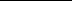 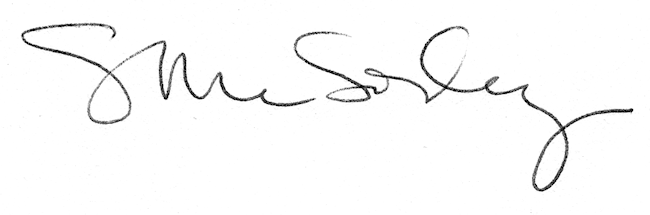 